License plate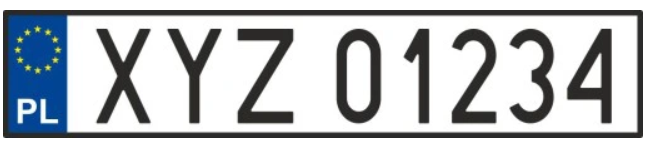 GWE K145N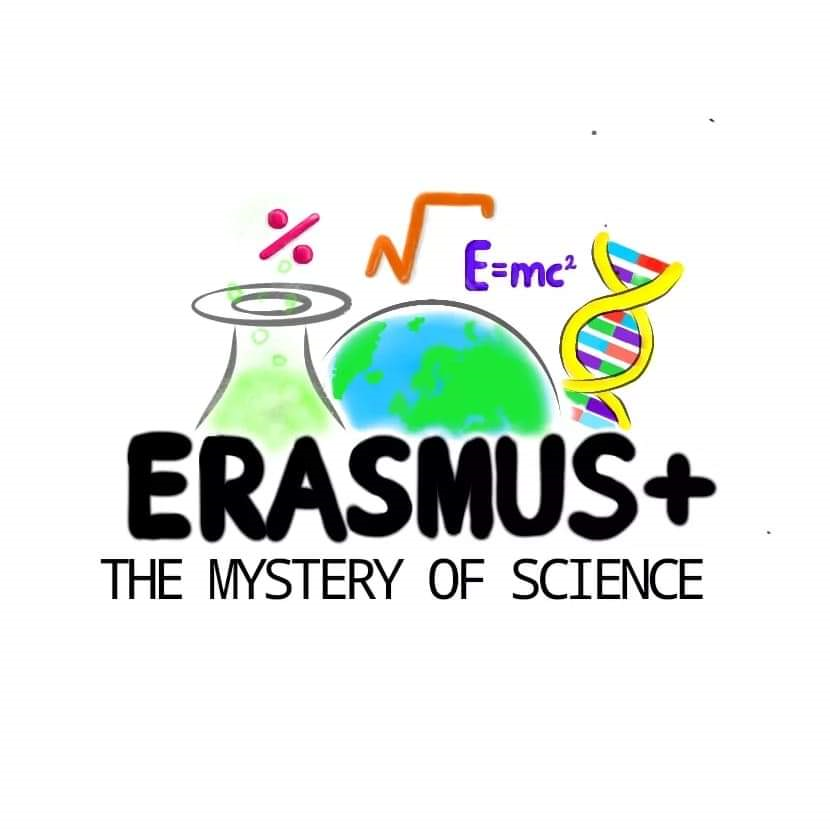 How many license plate (in Powiat Wejherowski) numbers are possible?How many license plate numbers are possible if they consist of: digit letter digit letter digit ?How many license plate numbers are possible if no digit appears more than once?How many license plate numbers are possible if no digit or letter appears more than onceEx. 6